CENA CHEBU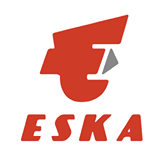  Terčová liga 4. kolo - pohár ČLS – závod č. 11Všeobecná ustanoveníPořadatel:	Lukostřelecký klub Eska ChebTermín:	sobota 1. září 2018Místo konání:	Lukostřelecká střelnice, Koželužská 30, 350 02 Cheb                                           Činovníci:	ředitel závodu:		Vladislav Podracký		hlavní rozhodčí:		Anna Kristina ReitmeierPřihlášky:	přihlášky přes systém rcherz do 26. 8. 2018	nebo na kontakt martin.hamor@seznam.cz – 602787725Rozlosování:		provede pořadatel, informace o rozlosování budou zveřejněny v systému rcherzUbytování:	pořadatel nezajišťujeStravování:	bude zajištěno formou bufetu v prostoru střelniceStartovné:	jednotlivci              	500 Kč 	družstva		   	300 Kč              Technická ustanoveníPředpis:		závodí se podle pravidel WA, Soutěžního řádu ČLS a podle ustanovení tohoto rozpisuSestavy:                    	WA 720 Kategorie:	kadeti a kadetky, junioři a juniorky, muži, ženy, senioři a seniorkyDivize:		reflexní luk, kladkový luk, v případě nenaplnění kapacity střelnice holý luk Startují:	řádně přihlášení lukostřelciČasový rozvrhSobota:	1. září 201808:00 – 08:30  	prezentace závodníků08:30	schůzka kapitánů08:45	slavnostní zahájení08:45 – 09:00	kontrola nářadí09:00 – 09:30	trénink09:30	zahájení závodu30 min. po ukončení kvalifikace proběhne eliminační část soutěže ligových družstevUpozornění:                 	všichni závodníci startují na vlastní nebezpečíZÁVOD JE POŘÁDÁN ZA PODPORY MĚSTA CHEB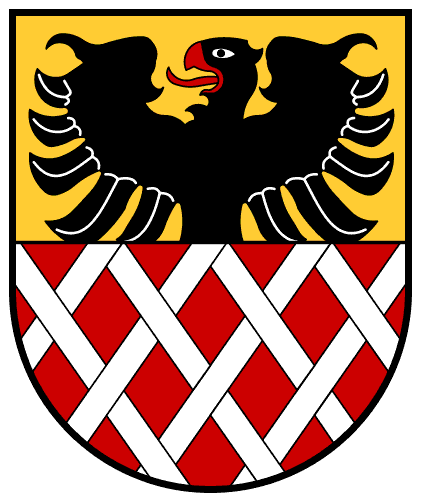 Pro účastníky závodu jsou připraveny hodnotné cenyV Chebu dne 4. července 2018					Vladislav Podracký							    ředitel závodu